ПРИКАЗМосква	Приказываю: 	Признать утратившим силу приказ ФТС России от 1 марта 2013 г. № 372 «Об установлении особенностей таможенного транзита в отношении              товаров, перемещаемых морским транспортом»  (зарегистрирован Минюстом России 01.07.2013 № 28945). 	Настоящий приказ вступает в силу по истечении 30 дней после дня его официального опубликования. Руководитель                                                                                               В.И. Булавин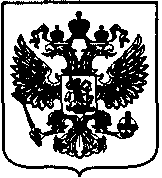 МИНИСТЕРСТВО ФИНАНСОВ РОССИЙСКОЙ ФЕДЕРАЦИИФЕДЕРАЛЬНАЯ ТАМОЖЕННАЯ СЛУЖБА(ФТС РОССИИ)№О признании утратившим силу приказа ФТС России от 1 марта 2013 г. № 372 «Об установлении особенностей таможенного транзита в отношении              товаров, перемещаемых морским транспортом»  О признании утратившим силу приказа ФТС России от 1 марта 2013 г. № 372 «Об установлении особенностей таможенного транзита в отношении              товаров, перемещаемых морским транспортом»  Разрыв раздела. Удалять не рекомендуется